Nyhedsbreve, informations-e-mails og skrivelser i Albertslund Posten siden september 2016 i kronologisk rækkefølge.[01]Vores nye affaldsordninger: klistermærker til beholdere og containereAffald & Genbrug bringer klistermærker ud i uge 38!Vi tager nu snart fat på de nye affaldsordninger i Albertslund Kommune. I den forbindelse vil vi i Affald & Genbrug komme rundt med klistermærker I kan sætte på jeres beholdere og containere.Vi vil tage udgangspunkt i det antal containere, I har oplyst til Albertslund Kommune og udbringe klistermærker i løbet af uge 38.Husk, når I sætter klistermærker på, containeren skal være ren og tør.Har I yderligere spørgsmål, er I velkomne til at kontakte Jesper Pedersen fra Affald & Genbrug på telefon 4368 6857.[02]Den nye affaldsordning – 3 praktiske spørgsmål og svarKom godt i gang med jeres nye ordning.Vi tager nu snart fat på de nye affaldsordninger i Albertslund Kommune. I den forbindelse vil vi gerne adressere et par ofte stillede spørgsmål.[1]Spørgsmå: Hvordan får vi afhentet vores gamle affaldsstativ?Svar: På www.albertslund.dk/mitaffald kan du logge på med NemID og bestille afhentningI kan også kontakte Vestforbrændings kundeservice på tlf. 7025 7060 eller via kundeservice@vestfor.dk og få hjælp til bestillingen.[2]Spørgsmål: Hvordan bestiller vi nye bioposer?Svar: Boligselskaber og boligområder med fælles containere skal bestille bioposer online på Vestforbrændings hjemmeside, www.vestfor.dk. Bioposer bestilles for et halvt år ad gangen, og der bør påregnes et forbrug på to bioposer per husstand per dag. Leveringstiden er højest en uge. Privatpersoner binder en biopose på deres egen beholder eller stativ, før de sidste poser tages i brug. Så vil renovationsarbejderne udlevere fire nye ruller. Læs eventuelt mere i AFFALDSGUIDE-folderen.[3]Spørgsmål: Hvornår er sidste tømning efter den gamle ordning?Svar: Den sidste tømning foretage i uge 40.Tak for jeres engagement og god fornøjelse med den nye affaldsordning.[03]Nyt fra Affald & GenbrugI Albertslund Kommune har vi tidligere haft en sms-service, hvor borgere kunne tilmelde sig og blive informeret om deres næste affaldstømning. Med overgangen til vores nye affaldsordninger, er det desværre blevet nødvendigt midlertidigt at nedlægge denne service. På sigt vil en lignende service dog blive tilbudt igen.I mellemtiden vil vi henvise til vores hjemmeside: www.albertslund.dk/mitaffald. Her kan du løbende finde information om tømmedage.Affald & Genbrug siger tak for jeres tålmodighed og engagement.[04]De nye affaldsordninger er nu trådt i kraft, og Affald & Genbrug vil gerne benytte lejligheden til at sige tak for jeres indsats!Afhentning af storskrald, haveaffald og pap (for boligområder under ordning 1, 2 og 3)Har jeres boligområde tilmeldt sig en ordning for afhentning af:storskrald haveaffaldpapSkal dette bestilles på Affald & Genbrugs hjemmeside på: http://albertslund.dk/mitaffald.Haveaffald og pap hentes i ulige uger.Storskrald hentes i lige uger.Bestilles afhentning senest torsdag, vil det blive afhentet senest den efterfølgende tirsdag (i ulige uger for haveaffald og pap og lige uger for storskrald).SMS-ordningEn sms-ordning er midlertidigt udskudt, men vi vil holde jer orienteret om udviklingen.Affald & Genbrugs nyhedsbrevFremover vil vores nyhedsbrev (og tidligere nyhedsbreve) også være at finde på vores hjemmeside. Kig forbi på Affald & Genbrugs hjemmeside.Tak for jeres engagement og god fornøjelse med den jeres affaldsordning.BEMÆRK! Vi opdaterer i disse dage Affald & Genbrugs hjemmesider. Hold dig gerne løbende orienteret.[05]Vores nye affaldsordning er nu et par uger gammel, og vi nærmer os 1. december, hvor de resterende boligområder slutter sig til.Ekstra tømning af nedgravede containereDe af jer med nedgravede containere (ordning 4 og 6) skulle have fået påbegyndt tømning i går og i dag. Der vil tillige blive kørt ekstra tømning på lørdag frem til kl 18.00.Afhentning af gamle stativerFor de af jer, der starter op d. 1 december (ordning 3), kan Affald & Genbrug oplyse, at jeres stativer så småt vil begynde at bliver leveret. I starten af november leveres de mindre biostativer, herefter følger de større fraktionsstativer henimod slutningen af november.For de af jer, der endnu ikke har bestilt afhentning af jeres gamle stativer (ordning 3), er det stadig muligt. Bestiller du afhentning inden d. 18 oktober, vil stativet kunne blive afhentet i uge 43. SMS-adviseringVi har tidligere haft en SMS-service (ordning 1, 2 og 3), hvor vi har kunne notificere forud for en tømning. Med overgang til de nye affaldsordninger, har vi desværre midlertidigt måtte nedlægge denne service, men på sigt vil vi tilbyde en tilsvarende service igen. Vi vil informere mere herom gennem Albertslund Posten, Affald & Genbrugs hjemmeside, og dette nyhedsbrev.FraktionsklistermærkerHar I fået behov for ekstra skilte til jeres containere (alle ordninger), eller ønsker I nogle andre, er vores digitale originaler nu tilgængelige på hjemmesiderne: Sortering af affald: www.albertslund.dk/mitaffaldMiljøstationer: www.albertslund.dk/borger/affald-og-genbrug/miljoestationer/hvad-er-en-miljoestationAffald & Genbrug skal beklage de startvanskeligheder der har været under indkørslen af vores nye affaldsordninger. Vi er meget glade for jeres interesse og tålmodighed. Affaldsordninger, fra 01/10/2016I tvivl om hvilken ordning I har? Se mere her: http://albertslund.dk/borger/affald-og-genbrug/mit-affald/affaldsinformation/  Mad og rest ved husstanden, resten i miljøspots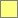   Tre todelte beholdere ved husstanden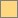   Udbygget Albertslundstativ ved husstanden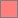   Miljøspots med minicontainere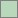   Miljøspots med nedgravede beholdere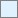 [06]Den 1. oktober begyndte vi på vores nye affaldsordninger i Albertslund Kommune. Det kan medføre, at du får nye tømmedage fra uge 41 og frem, men til og med uge 40 tømmes som hidtil. På www.albertslund.dk › Affald og Genbrug › Mit affald, kan du se tømmedag for din ejendom.Vi opdaterer løbende vores hjemmeside med information om tømning, efterhånden som vi får oplysningerne fra Vestforbrænding. Affald & Genbrug siger tak for både jeres tålmodighed og interesse. [07]Praktisk information om tømning af storskrald, haveaffald og pap for boliger under ordning 1, 2 og 3De nye affaldsordninger er nu trådt i kraft, og Affald & Genbrug vil gerne benytte lejligheden til at sige tak for jeres indsats og tålmodighed!Afhentning af storskrald, haveaffald og pap (for boligområder under ordning 1, 2 og 3)Har jeres boligområde tilmeldt sig en ordning forafhentning af:- storskrald- haveaffald- papskal dette bestilles på Affald & Genbrugs hjemmeside på: http://albertslund.dk/mitaffald- haveaffald og pap hentes i ulige uger- storskrald hentes i lige ugerBestilles afhentning senest torsdag, vil det blive afhentet senest den efterfølgende tirsdag (således i ulige uger for haveaffald og pap og lige uger for storskrald).I tvivl om hvilken ordning, I har?Ordning 1: Mad og rest ved husstanden, resten i miljøspotsOrdning 2: Tre todelte beholdere ved husstandenOrdning 3: Udbygget Albertslundstativ ved husstanden[08]Stativer, sms-service og tømmedage for nedgravede containereVores nye affaldsordnigner er nu et par uger gammel, og vi nærmer os 1. december hvor de boligområder, der har valgt den udvidede stativordning, slutter sig til.For ordninger 1, 2 og 3For de af jer der starter op d. 1 december, kan Affald & Genbrug oplyse, at vi allerede i indeværende uge begynder at levere de mindre stativer til madaffald. Stativer med plads til 6. fraktioner bliver leveret henimod slutningen af november. I kan bestille afhentning af jeres gamle stativer frem til og med 29. november. Bemærk at alle de nye stativer først må tages i brug fra 28. november.Vi har tidligere haft en SMS-service, hvor vi har kunne informere forud for en tømning. Med overgang til de nye affaldsordninger, har vi desværre midlertidigt måtte nedlægge denne service, men på sigt vil tilbyde en tilsvarende service igen. Vi vil informere mere herom gennem Albertslund Posten, Affald & Genbrugs hjemmeside og dette nyhedsbrev.For ordninger 1, 4 og 6Det her været udfordringer med tilfredsstillende tømning af jeres nedgravede containere. Der er blevet kørt ekstratømninger sidste uge, og forhåbentlig fungerer tømningen nu efter hensigten. Oplever I stadig problemer, skal I kontakte Vestforbrændings kundeservice på tlf: 7025 7060.Har I fået behov for ekstra skilte til jeres containere (ordning 4 og 6), eller ønsker I nogle andre, er vores digitale originaler nu tilgængelige på hjemmesiderne:Sortering af affald: http://albertslund.dk/borger/affald-og-genbrug/sortering-af-affald/Miljøstationer: http://albertslund.dk/borger/affald-og-genbrug/miljoestationer/hvad-er-en-miljoestation/Det er nu muligt at se tømmedage og -hyppighed for nedgravede containere på:http://albertslund.dk/mitaffald under ’Tømning af nedgravede affaldssystemer’.Affald & Genbrug skal beklage de startvanskeligheder der har været under indkørslen af vores nye affaldsordninger. Vi er meget glade for jeres interesse og tålmodighed.Fortsat god efterårsferie.[09]Bestilling af stativbenVi har tidligere nævnt, at vi er påbegyndt omdeling af jeres nye stativer. For de af jer, der bestilt ben, må vi desværre oplyse, at de er gået restordre. Det betyder, at benene vil blive omdelt lidt senere end stativerne. På grund af produktionsvanskeligheder vil kassetterne ligeledes blive omdelt lidt senere. Det beklager Affald & Genbrug.Bestilling af rottesikringDet er nu muligt at bestille rottesikring til jeres stativer på Affald & Genbrugs hjemmeside, www.albertslund.dk/mitaffald under bulletinen ”Ben og nye kassetter til affaldsstativ”.Har I fået det forkerte stativ?For boligområder under affaldsordning 3 vil vi gerne vide, om I har fået de rigtige stativer. Er du i tvivl om, du har fået det rigtige stativ, er I meget velkomne til at kontakte Affald & Genbrug.[10]For meget glas, metal, papir og plastHar I for meget glas, metal, papir og plast, og har i affaldsstativ eller -beholder ved ejendommen (ordning 2 og 3), så må I gerne sætte det ud til jeres beholdere i klare affaldssække. Husk blot, at sækkene skal være klare, så renovatøren kan se, hvilken fraktion der er indeni, uden at skulle åbne hver enkelt sæk.Hvordan fungerer din pap-ordning i dit boligområde?Ordning 1+4+6: I fælles miljøspot med fast tømningOrdning 2+3: Bestil afhentning af pap på https://selvbetjening.vestfor.dkRøde miljøbokse til farligt affaldAffald & Genbrug kan oplyse, at Vestforbrænding nu er begyndt at runddele røde miljøbokse til boligområder under ordning 3. Den røde miljøboks indeholder også jeres biospand og tilhørende bioposer.Vi har fået muligheden for at købe et større parti brugte kassetter i en rigtig god kvalitet. Det kunne vi ikke sige nej til, for dermed sparer vi både miljøet og på omkostningerne. Det betyder også, at vi nu kan tilbyde jer kassetter til en reduceret pris uden at gå på kompromis med materialerne.[11]Bestilling af nye bioposerBoligselskaber og boligområder med fælles containere skal bestille bioposer online på Vestforbrændings hjemmeside, www.vestfor.dk. Bioposer bestilles for et halvt år ad gangen, og der bør påregnes et forbrug på ½ - 2 bioposer per husstand per dag. Leveringstiden kan være op til 1 uge. aPrivatpersoner binder en biopose på deres egen beholder, før de sidste poser tages i brug. Så vil renovationsarbejderne udlevere 4 nye ruller. Læs eventuelt mere i AFFALDSGUIDE-folderen.Bemærk, bioposer holder endnu længere, hvis de opbevares tørt, mørkt og frostfrit.Tømning af ekstra plast, glas, metal og papirHar du stativ eller 2-delt beholder, kan du sætte ekstra plast-/papir- og glas-/metalaffald, ved den tilhørende affaldscontainer i en klar plastsæk. Ved plast-/papiraffald tager renovatøren sækken med som plastaffald. Ved glas-/metalaffald sætter renovatøren posen fast mellem låg og beholderkant.Nye affaldstaksterAffaldstaksterVi er blevet spurgt om, hvorfor affaldstaksten ikke faldt den 1.10., da den nye affaldsordning trådte i kraft. Det er fordi, der kun var 3 måneder tilbage af året. Det ville give for meget administrativt bøvl, og derfor sker ændringen først den 1. januar. Til gengæld bliver den manglende regulering fra de 3 måneder i 2016 så indregnet i taksten for 2017. Den 1. januar skulle alt derfor være godt igen.Omdeling af stativ og tilbehørStativer, stativben, røde miljøbokse og kassetter deles fortsat ud. Oplever I, at I endnu ikke har fået jeres stativ eller andet tilbehør, kommer det inden udgangen af uge 47. Af pladshensyn vil biospande med bioposer være at finde i den røde miljøboks.[12]Vestforbrændings kundeservice får nyt telefonnummerHar I behov for at kontakte Vestforbrændings kundeservice, bør det fremadrettet ske på 7025 7060. Det gamle nummer vil dog virke nogle måneder endnu.Nye tømmedage for rest- og madaffald (alle boligområder)Vestforbrændings renovatører er i gang med at optimere på deres rutekørsel i Albertslund Kommune. Det kommer til at betyder nye tømmedage for rest- og madaffald. Du kan se de nye tømmedage på Vestforbrændings selvbetjeningsportal. Den kan du finde ved at gå ind på www.albertslund.dk/mitaffald, og klikke på linket ”Mit affald”.For boligområder med kassetter og stativ (boligområder i ordning 3) vil tømningshyppigheden af rest- og madaffald samtidig overgå til en 14-dagestømning. De boligområder der har bestilt sommertømning, vil stadig få tømt madaffald ugentligt i sommermånederne (juni, juli, august).Efterbestilling af stativben og -kassetterØnsker du at bestille ben eller kassetter til dit affaldsstativ, kan du nu gøre det på www.albertslund.dk/mitaffald. Ekstraordinær affaldsopsamling på ejendommenBorgere med stativer eller beholdere på matriklen (boligområder i ordning 2 og 3), der i perioder oplever ekstraordinært meget plast, glas, papir eller metal, kan få det ekstra affald hentet, hvis det placeres i en klar sæk ved siden af stativet eller beholderen.Bortskaffelse af gammel miljøboksVi har fået henvendelser om, hvorledes den gamle røde miljøboks bør bortskaffes. Borgere er velkomne til at tage boksen i brug privat eller aflevere den på genbrugsstationen.Tidligere nyhedsbreveAffald & Genbrug har løbende udsendt nyhedsbreve til driftspersonale, ejendomsfunktionærer, viceværter, formænd for grundejerforeninger og andre kontaktpersoner med information omkring de nye affaldsordninger. Vi har besluttet at gøre informationen fra disse tilgængelige på Affald & Genbrugs hjemmeside. Derudover opdaterer vi også løbende Mit Affald med driftsinformation. Kig forbi på www.albertslund.dk/mitaffald.Nyhedsbreve, informations-e-mails og skrivelser i Albertslund Posten siden januar 2017 i kronologisk rækkefølge.